MALE REPRODUCTIVE SYSTEM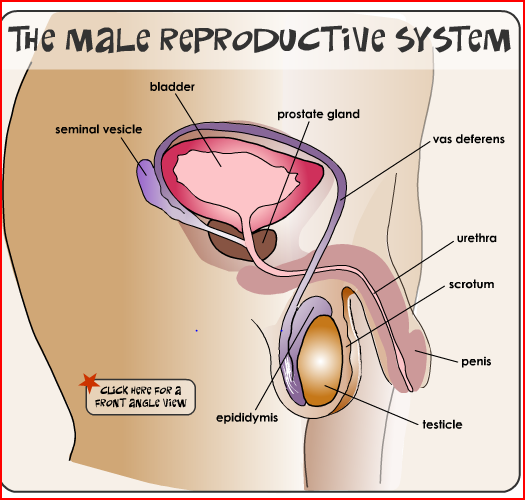 1. What is the function of the male reproductive system?2. What is another name for sex cells?3. What is male gamete called?4. Complete the following table5. Name the hormone produced by testes.6. What is the scrotum and how does it maintain its temperature. 7. What is ejaculation?8. How does fertilisation or conception happen?Organ                                   FunctionTesticlesPenisScrotumVas deferensSeminal vesicleEpididymisSeminal vesicleProstate glandBladderUrethra